Сумська міська радаVII СКЛИКАННЯ XIV СЕСІЯРІШЕННЯУ зв’язку зі зміною структури апарату та виконавчих органів Сумської міської ради, затверджених рішенням Сумської міської ради від 11.07.2016       № 47-МР «Про внесення змін до рішення Сумської міської ради від 27 січня 2016 року 254-МР «Про затвердження структури апарату та виконавчих органів Сумської міської ради, їх загальної штатної чисельності» (в редакції рішення Сумської міської ради від 04 травня 2016 року № 735-МР), керуючись         статтею 25 Закону України «Про місцеве самоврядування в Україні», Сумська міська радаВИРІШИЛА:1. Внести зміни до рішення Сумської міської ради від 24 лютого 2016 року № 367-МР «Про затвердження Програми регулювання містобудівної діяльності», а саме: у додатку слова «департамент містобудування та земельних відносин Сумської міської ради» у всіх відмінках замінити словами «управління архітектури та містобудування Сумської міської ради» у відповідних відмінках.2. Організацію виконання даного рішення покласти на першого заступника міського голови Войтенка В.В.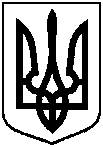 від 28 вересня 2016 року № 1140 – МРм. СумиПро внесення змін до рішення Сумської міської ради від 24 лютого 2016 року № 367-МР «Про затвердження Програми регулювання містобудівної діяльності»Сумський міський головаВиконавець: Кривцов А.В.______________________                                          О.М. Лисенко